Español 2002Escuchamos Capítulo 8Vocabulario: Display the questions on your PowerPoint or screen. Then read the following passage to the students and ask them to fill in the missing blanks. Script: Hace dos años fui al museo Prado en Madrid. Les voy a contar de los cuadros y los artistas que recuerdo de mi visita. Primero, me gustó un cuadro que se llama, “Un paisaje del Guadarrama,” por Rico y Ortega. Es una acuarela que parece una foto. Es un ejemplo del movimiento de romanticismo. También me encantó los cuadros de Goya y Lucientes. El Prado tiene su autorretrato. No se puede decir que su estilo es luminoso, pero es ciertamente intrigante. Un ejemplo de la naturaleza muerta que recuerdo se llama, “Bodegón de cocina.” No se sabe quien es el autor de esta obra, pero de todos modos puedo decir que es de buen gusto. Aunque normalmente uno no se visita al museo por sus cuadros contemporáneos, me gustó la colección de Álvarez de Sotomayor y Zaragoza. ¡Necesito volver muy pronto para ver más del museo! To Display: “Un paisaje del Guadarrama,” por Rico y Ortega es una __________________.“Un paisaje del Guadarrama,” por Rico y Ortega es un ejemplo del movimiento de ____________________.El Prado tiene el __________________ de Goya y Lucientes. El estilo de Goya y Lucientes es ______________________.“Bodegón de cocina,” es un ejemplo de la _______________ __________________. “Bodegón de cocina,” es de ____________ ______________________.La colección de Álvarez de Sotomayor y Zaragoza representa el arte ___________________________. Vocabulario: Display the pictures below. Read the following statements, and students choose cierto if the statement makes sense with the photo or falso if it does not. To display: 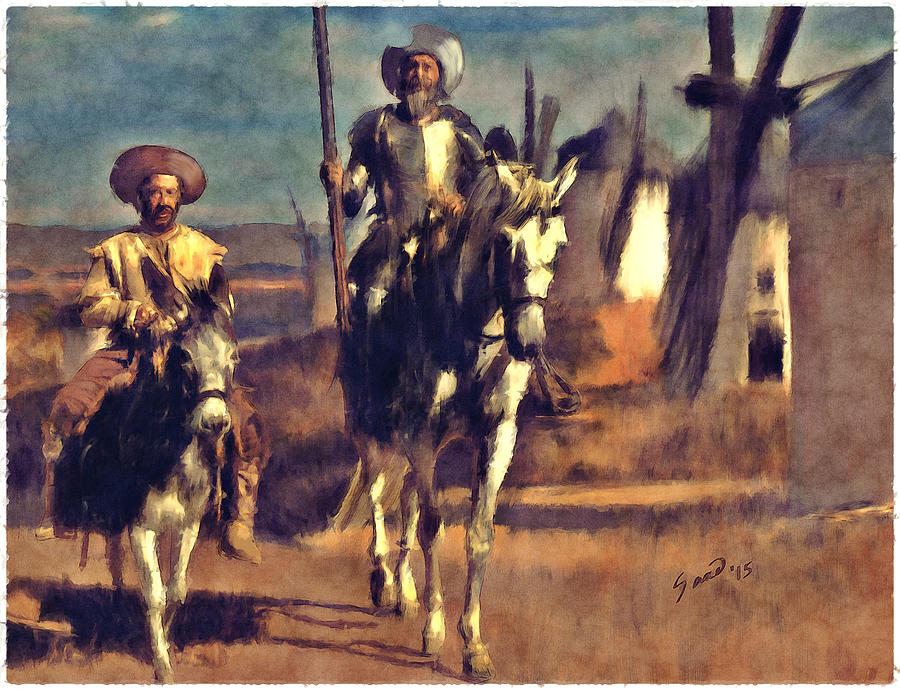 2. Tengo miedo. La tarde es gris y la tristezadel cielo se abre como una boca de muerto.Tiene mi corazón un llanto de princesaolvidada en el fondo de un palacio desierto.3.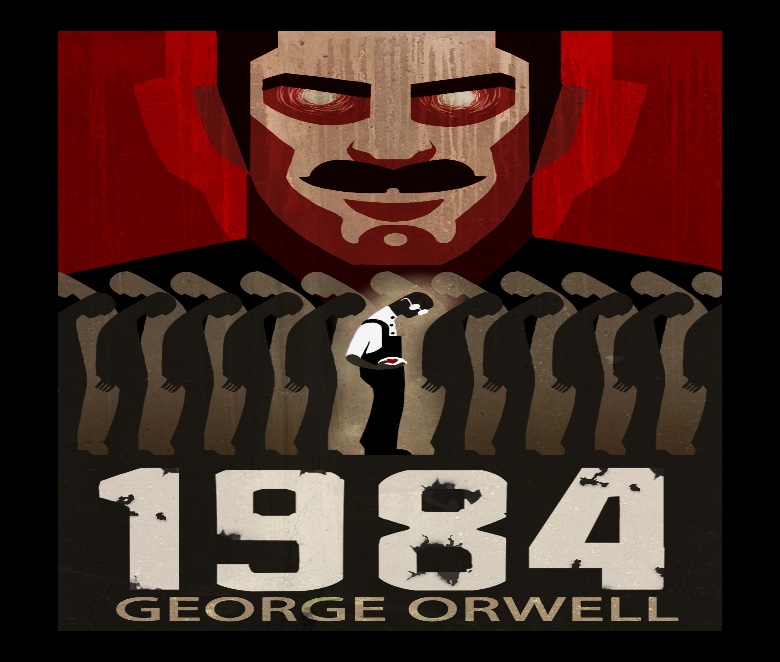 4. 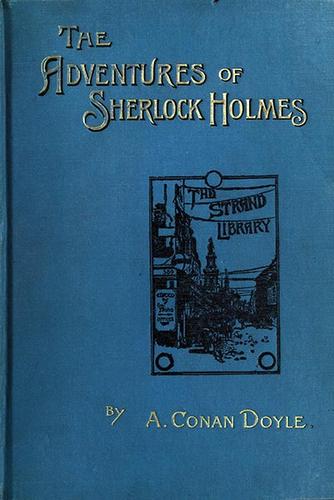 5. 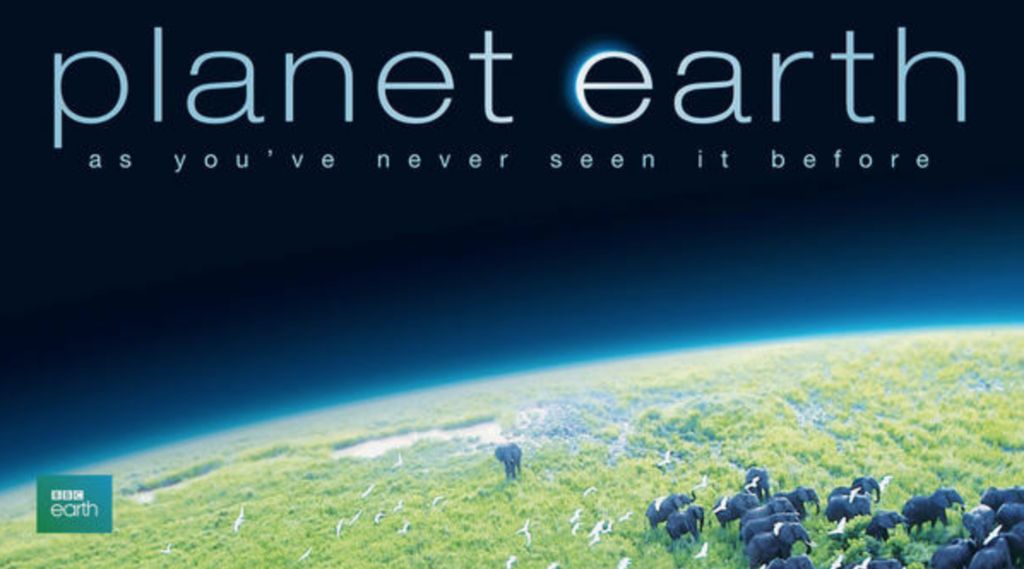 To Read: Son dos personajes de “Don Quijote.”El poema no tiene rima. Es una novela de la ciencia ficción.  Es una novela de policíaca.  Es una serie humorística.  Past Perfect Subjunctive: Display the song lyrics below. Play the following song. Students fill in the missing blanks while listening.  https://www.youtube.com/watch?v=VQFBYMzRaUw"Hubiera Sido Como Tú"
Hubiera _______________ no besarte
Aquella noche que nos presentaron
Hubiera __________________ no llamarte
Pero caí rendido a tus encantos
Hubiera __________________ inteligente
Para marcharme a tiempo
Y no pagar las consecuencias
Por quererte en serio

¿Por qué nomás jugaste a hacerme daño?
¿Por qué dejaste que me enamorara?
¿Por qué tanto decirme yo te amo?
¡Si no sentías nada!
¿Por qué manipular mis sentimientos?
¿Por qué hacerme creer que era importante?
¿Por qué obligarme a extrañar tu cuerpo
Si no estaba en tus planes?

Hubiera _________________ mi actitud
Hubiera tal vez sido como tu

¿Por qué nomás jugaste a hacerme daño?
¿Por qué dejaste que me enamorara?
¿Por qué tanto decirme yo te amo?
¡Si no sentías nada!
¿Por qué manipular mis sentimientos?
¿Por qué hacerme creer que era importante?
¿Por qué obligarme a extrañar tu cuerpo
Si no estaba en tus planes?

Hubiera corregido mi actitud
Hubiera tal vez sido como tuConditional perfect: Display the statements below and ask students to put them in the order as they hear them. Read this script: ¡El fin de semana pasada fue un desastre y es tu culpa! Si me hubieras ayudado, no habría preguntado a mi papá por su ayuda. Si me hubieras ayudado, mi papá no habría manejado a mi casa. Si él no hubiera manejado a mi casa, no él habría estado atascado en el tráfico.  Si no hubiera estado atascado en el tráfico, habría llegado en quince minutos, pero tomó una hora. Si no hubiera tomado una hora, yo no habría empezado mudarme a mi misma. Si no me hubiera mudarme a mi misma, no me habría lastimado mi espalda. Si no me hubiera lastimado mi espalda, no habría ido a la sala de emergencia. Si no hubiera ido a la sala de emergencia, no habría pagado $300 dólares para oír que me hubiera lastimado mi espalda. Al fin de día, no me ayudaste, no me mudé y pagué $300 para nada._____ Su papá estaba atascado en el tráfico. _____ Se mudó a si misma. _____ Preguntó a su papá por su ayuda. _____ Fue a la sala de emergencia. _____ Su papá manejó a su casa. _____ Tomó una hora para llegar. _____ Se lastimó la espalda. _____ Pagó $300. Future Perfect: Read the following statements that famous people have made in the past. Students decide if each one happened or not. To read: En 1999 alguien predicó las siguientes cosas. Si lo pasó así, escribe “Si, lo pasó.” Si no lo pasó así, escribe, “No lo pasó así.”Donald Trump habrá sido el presidente de los Estados Unidos por ocho años. Todo el mundo habrá tenido un teléfono celular con Wifi y camera. México habrá hecho parte de los Estados Unidos. Nunca habrá sido un virus peligroso en los Estados Unidos. Los estudiantes habrán tomado sus clases virtualmente. 